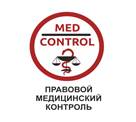 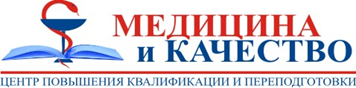 Всероссийская конференция             «МЕДИЦИНА И ПРАВО. ПРАКТИКА СЕГОДНЯ И ВОПРОСЫ БУДУЩЕГО» - 2018 (17мая – 18 мая)На территории только города Екатеринбурга за 2016 год в отношении медицинских работников возбуждено и находится на судебном рассмотрении 5 уголовных дел... Количество гражданских исков пациентов, предъявленных к медицинским организациям, уже сложно поддается счету...Сложившаяся ситуация беспокоит всех участников данных процессов: врачей и руководителей здравоохранения, следователей и прокуроров, судебно-медицинских экспертов и судей.Ситуация требует обсуждения всеми заинтересованными лицами возникающих вопросов. Для данных целей и создана площадка для общения —  первая Всероссийская научно-практическая конференция «МЕДИЦИНА И ПРАВО. ПРАКТИКА СЕГОДНЯ И ВОПРОСЫ БУДУЩЕГО»Место проведения: г. Екатеринбург , Центр Международной Торговли.Стоимость: (при оплате до 31 марта)1. Стоимость участия за 1 день – 9 0002. Стоимость участия за 2 дня – 17 000*При участии от одной организации 2 человек и более, стоимость за 2 дня  - 16 000  *Кофе-брейки и фуршет входят в стоимостьСтоимость: (при оплате до 31 апреля)1. Стоимость участия за 1 день – 11 0002. Стоимость участия за 2 дня – 21 000*При участии от одной организации 2 человек и более, стоимость за 2 дня  - 19 000  *Кофе-брейки и фуршет входят в стоимостьСтоимость: (при оплате до 17 мая)1. Стоимость участия за 1 день – 13 0002. Стоимость участия за 2 дня – 25 000*При участии от одной организации 2 человек и более, стоимость за 2 дня  - 23 000  *Кофе-брейки и фуршет входят в стоимостьПлан конференции:1 день 9.30 – 10.00 – регистрация участников.10.00 – 11.20 – Пленарное заседание 11.20 – 11.30 – Перерыв11.30 – 17.00 – Круглый стол (с перерывом, на кофе и чай):- Проблемы уголовной ответственности медицинских работников- Информационная безопасность в сфере здравоохранения- Судебная медицина и экспертная практика
2 день 10.00 – 10.30 - регистрация участников.10.45 – 16.30 – Круглый стол (с перерывом, на кофе и чай):- Контроль в системе обязательного медицинского страхования - Организация эффективного документооборота в мед организации: юридический анализ современного требования к оформлению медико-правовых документов- Правовые основы качества медицинской помощи (анализ действующей практики)17.00 – Закрытие конференцииПриглашенные спикеры:- Ерофеев Сергей ВладимировичНачальник бюро судебно-медицинской экспертизы Ивановской области- Тимофеев Игорь ВладимировичСудья Уставного суда Санкт-Петербурга- Павлова Юлия ВладимировнаДоцент кафедры медицинского праваПервого Московского Государственного мед университета им. И.М. Сеченова- Каменская Наталья АндреевнаДоцент кафедры медицинского праваПервого Московского Государственного мед университета им. И.М. Сеченова- Веселкина Олеся Валерьевна Заведующая отделом сложных экспертиз бюро судебно-медицинской экспертизы Московской области